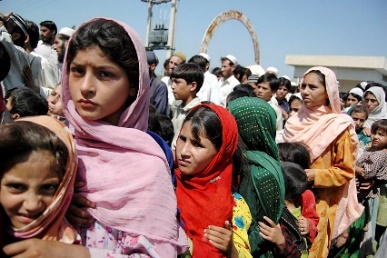 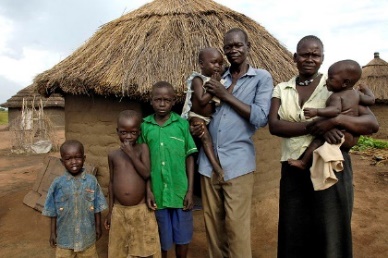 Join us for the One Voice Fall Lock-in“Basics”                                                                                         Friday and Saturday: October 15th and 16th                                                                                                      Friday beginning at 7pm and continuing Saturday until 8:30am @ Mary Mother of the Church Parish (625 Union School Rd. Mount Joy)Questions or comments can be directed to Kim Moore at kmoore@onevoiceym.org or 717-982-4699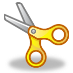 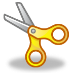 One Voice Fall Lock-in Registration Teen’s Name_________________________________________	Contact Number________________________________I understand that this lock-in is being offered free of charge and that it is my responsibility that if I sign up, I show up.  If I cannot attend and do not cancel by October 3rd I will be charged a $25 retreat fee to cover the cost of the the food and materials ordered on my behalf. Teen Signature_______________________________________________	Date ________________________    Parent Signature______________________________________________	Date ________________________Emergency Contact that can be reached at anytime (day or night) during the Lock-in:Name__________________________________________________	Contact Number___________________Relationship to the Teen________________________________________________________________________Please hand this registration to any core member. Registrations can also be mailed to Kim Moore at 1146 Snapper Dam Rd. Landisville Pa 17538For office use only:  Cinch Sack and Instructions received (date) ____________________